澳門大學體育活動 2016/2017 – 澳大羽毛球比賽 報名表
UM Sports Events 2016/2017 – UM Badminton Competition
Registration Form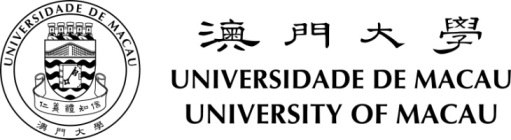 註: 1) 雙打項目：每隊最多可有一名澳門羽毛球代表隊／集訓隊／澳大羽毛球隊隊員      For Doubles events, each team is allowed to have a maximum of one Macao Badminton Team player / Training Team / UM Badminton Team member     2)  每人最多可報名參加兩個項目
Each player may participate in a maximum of 2 events    3)  報名時請同時遞交參賽者之學生證/職員證影印本             Please provide a copy of the student ID card/staff card together with the registration form 收集個人資料聲明       澳門大學根據第1/2006號法律作為一所公立高等教育機構，將處理在本表格內所收集的個人資料作舉辦活動、提供服務及聯絡之用。       基於活動 或服務所需，上述個人資料有可能轉交本澳或外地相關機構。       申請人有權依法申請查閱、更正或更新其存於本校的個人資料。(如透過網上收集)       透過電子網絡傳送的個人資料有可能被未經許可的第三者盜用。Personal Data Collection Statement       The University of Macau being a public institution of higher education as set in Law No. 1/ 2006, will process the personal data collected on this form for activity organization, service providing and contact purposes.        Due to the needs of the activity or service, the personal data on this form may be transferred to other organizations in or outside Macao.        The applicants have the right to access, rectify or update their personal data stored at UM. (if collected online)	       The personal data circulated on the network may be at risk of being used by unauthorized third parties.組別Category              □ 學生Student              □ 學生Student              □ 學生Student   □ 教職員 Staff         □ 教職員 Staff         □ 教職員 Staff         □ 教職員 Staff      項目
Event □ 單打 
       Singles * 教職員不設單打項目   NOT for staff category□ 男子雙打
     Men’s Doubles□ 男子雙打
     Men’s Doubles□ 男子雙打
     Men’s Doubles□ 女子雙打
 Women’s Doubles□ 女子雙打
 Women’s Doubles□ 混雙
     Mixed Doubles參賽者資料 Information of Player參賽者資料 Information of Player參賽者資料 Information of Player參賽者資料 Information of Player參賽者資料 Information of Player參賽者資料 Information of Player參賽者資料 Information of Player參賽者資料 Information of Player參賽者Player參賽者Player參賽者Player參賽者 1 
Player 1參賽者 1 
Player 1參賽者 1 
Player 1 (雙打使用欄 For doubles event use)參賽者 2Player 2 (雙打使用欄 For doubles event use)參賽者 2Player 2姓名 (全名)
Name (Full Name)姓名 (全名)
Name (Full Name)姓名 (全名)
Name (Full Name)性別Gender性別Gender性別Gender學生證/職員證 (e.g. BB123456 / 12345)
Student ID / Staff No. 學生證/職員證 (e.g. BB123456 / 12345)
Student ID / Staff No. 學生證/職員證 (e.g. BB123456 / 12345)
Student ID / Staff No. 學院/部門 (e.g. FBA / OSA)Faulty/Unit 學院/部門 (e.g. FBA / OSA)Faulty/Unit 學院/部門 (e.g. FBA / OSA)Faulty/Unit 書院 
Residential College 書院 
Residential College 書院 
Residential College 手提電話Mobile No.手提電話Mobile No.手提電話Mobile No.電郵地址Email電郵地址Email電郵地址Email澳門羽毛球代表隊／集訓隊／澳大羽毛球隊隊員 :Macao Badminton Team player / Training Team / UM Badminton Team member:澳門羽毛球代表隊／集訓隊／澳大羽毛球隊隊員 :Macao Badminton Team player / Training Team / UM Badminton Team member:澳門羽毛球代表隊／集訓隊／澳大羽毛球隊隊員 :Macao Badminton Team player / Training Team / UM Badminton Team member:□ 是Yes   □ 否No□ 是Yes   □ 否No□ 是Yes   □ 否No□ 是Yes   □ 否No□ 是Yes   □ 否No